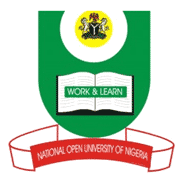 NATIONAL OPEN UNIVERSITY OF NIGERIAJABI FCT ABUJAFACULTY OF SCIENCEFEBRUARY 2018 EXAMINATIONDAM363: ECONOMIC STATISTICSTIME ALLOWED: 3HoursINSTRUCTION(S): Attempt any Four (4) questionsQuestion 1What are the determinants of the human development index?–4 marksDiscuss the different primary data collection techniques that you know	-10marksMention any five impacts of trade liberalization and competition policy– 3.5 marks		Question 2A bag contains 10 white balls and 15 black balls. Two balls are drawn insuccession (a) with replacement (b) without replacement. What are the probabilities that;both are black							- 2 marksthe second is black given that the first is white		- 2 marksboth are of different colours					- 7.5 marksthe first ball is black and the second ball is white		- 6 marksQuestion 3Corruption everywhere is usually frowned upon as immoral and criminal. Briefly discuss any five solutions to the corruption menace	- 10 marksDiscuss the various sub-categorization of data		- 7.5 marksQuestion 4What are estimators? 						- 3 marksList and explain the criteria used to assess estimators?	- 8.5 marksEnumerate the steps needed in hypothesis testing		- 6 marksQuestion 5Discuss the types of errors that can be encountered in hypothesis testing	- 6 marksState any eight (8) features of standard deviation		- 8 marks	What are the advantages of an index number?		- 3.5 marks				